UNIFORM DISCLOSURE STATEMENT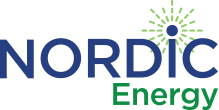 Nordic Energy Services, LLCOne Tower Lane, Suite 300, Oakbrook Terrace, IL 60181www.nordicenergy-us.com1-877-808-1022This is a sales solicitation and the seller is Nordic Energy Services, LLC, an independent retail electric supplier. If you enter into a contract with the seller, Nordic Energy Services, LLC will be your retail electric supplier. The seller is not endorsed by, representing, or acting on behalf of, a utility or utility program, a governmental body or a governmental program, or a consumer group or a consumer group program.If you have any concerns or questions about this sales solicitation, you may contact the Illinois Commerce Commission's Consumer Services Division at 800-524-0795. For information about the PTC of your Electric Utility and offers from other retail electric suppliers, please visit PlugInIllinois.org.Date: _______________	Agent Name/ID: ______________________________________________________ Rates and Product InformationRates and Product InformationRates and Product InformationRates and Product InformationInitial Price and number of months price stays in effect:$0.1499 cents per kilowatt-hour for 1 month$0.1499 cents per kilowatt-hour for 1 month$0.1499 cents per kilowatt-hour for 1 monthUtility Electric Supply Price to Compare (PTC) in cents/kWh for 0-800 kWh:                                 For > 800 kWhPrice:Effective:ExpiresUtility Electric Supply Price to Compare (PTC) in cents/kWh for 0-800 kWh:                                 For > 800 kWh$0.12236 / kWh$0.09777 / kWh10/1/202205/31/2023Nordic Energy Services, LLC (“Nordic”) is not the same entity as your electric delivery company. You are not required to enroll with Nordic. Beginning on 10/1/2022, the electric supply price to compare is $0.12236 cents per kWh for monthly usage between 0-800 kWh per month and $0.09777 per kWh for monthly usage greater than 800 kWh . The electric utility electric supply price will expire on 05/31/2023. The utility electric supply price to compare does not include the purchased electric adjustment factor. For more information go to the Illinois Commerce Commission’s free website at www.pluginillinois.org. The purchased electricity adjustment factor may range between +.5 cents and -.5 cents per kilowatt hour.Nordic Energy Services, LLC (“Nordic”) is not the same entity as your electric delivery company. You are not required to enroll with Nordic. Beginning on 10/1/2022, the electric supply price to compare is $0.12236 cents per kWh for monthly usage between 0-800 kWh per month and $0.09777 per kWh for monthly usage greater than 800 kWh . The electric utility electric supply price will expire on 05/31/2023. The utility electric supply price to compare does not include the purchased electric adjustment factor. For more information go to the Illinois Commerce Commission’s free website at www.pluginillinois.org. The purchased electricity adjustment factor may range between +.5 cents and -.5 cents per kilowatt hour.Nordic Energy Services, LLC (“Nordic”) is not the same entity as your electric delivery company. You are not required to enroll with Nordic. Beginning on 10/1/2022, the electric supply price to compare is $0.12236 cents per kWh for monthly usage between 0-800 kWh per month and $0.09777 per kWh for monthly usage greater than 800 kWh . The electric utility electric supply price will expire on 05/31/2023. The utility electric supply price to compare does not include the purchased electric adjustment factor. For more information go to the Illinois Commerce Commission’s free website at www.pluginillinois.org. The purchased electricity adjustment factor may range between +.5 cents and -.5 cents per kilowatt hour.Nordic Energy Services, LLC (“Nordic”) is not the same entity as your electric delivery company. You are not required to enroll with Nordic. Beginning on 10/1/2022, the electric supply price to compare is $0.12236 cents per kWh for monthly usage between 0-800 kWh per month and $0.09777 per kWh for monthly usage greater than 800 kWh . The electric utility electric supply price will expire on 05/31/2023. The utility electric supply price to compare does not include the purchased electric adjustment factor. For more information go to the Illinois Commerce Commission’s free website at www.pluginillinois.org. The purchased electricity adjustment factor may range between +.5 cents and -.5 cents per kilowatt hour.Length of contract1 month1 month1 monthPrice after Initial priceVariable Price that may change on a month-to-month basis. Please refer to the Terms & Conditions. A one-year price history of Nordic’s variable rates may be found at: https://www.nordicenergy-us.com/illinois-average-rates/Variable Price that may change on a month-to-month basis. Please refer to the Terms & Conditions. A one-year price history of Nordic’s variable rates may be found at: https://www.nordicenergy-us.com/illinois-average-rates/Variable Price that may change on a month-to-month basis. Please refer to the Terms & Conditions. A one-year price history of Nordic’s variable rates may be found at: https://www.nordicenergy-us.com/illinois-average-rates/Contract RenewalContract RenewalContract RenewalContract RenewalContract Renewal:This Agreement will automatically renew on a month-to-month basis following the initial 1-month term.This Agreement will automatically renew on a month-to-month basis following the initial 1-month term.This Agreement will automatically renew on a month-to-month basis following the initial 1-month term.Right to Rescind and TerminateRight to Rescind and TerminateRight to Rescind and TerminateRight to Rescind and TerminateRescissionYou have the right to rescind (stop) your enrollment within 10 calendar days after the date on your Electric Utility’s written notice confirming the switch of your supplier. You may call us at 1-877-808-1022 or Ameren at 1-800-755-500 to rescind.You have the right to rescind (stop) your enrollment within 10 calendar days after the date on your Electric Utility’s written notice confirming the switch of your supplier. You may call us at 1-877-808-1022 or Ameren at 1-800-755-500 to rescind.You have the right to rescind (stop) your enrollment within 10 calendar days after the date on your Electric Utility’s written notice confirming the switch of your supplier. You may call us at 1-877-808-1022 or Ameren at 1-800-755-500 to rescind.Termination:You have the right to terminate an agreement with an alternative electric retail supplier AT ANY TIME WITH NO TERMINATION FEES AND NO PENALTIES. You may call us at 1-877-808-1022 to terminate this contract. The limit on early termination fees and penalties shall not apply to charges or fees for devices, equipment, or other services provided by the alternative electric supplier.You have the right to terminate an agreement with an alternative electric retail supplier AT ANY TIME WITH NO TERMINATION FEES AND NO PENALTIES. You may call us at 1-877-808-1022 to terminate this contract. The limit on early termination fees and penalties shall not apply to charges or fees for devices, equipment, or other services provided by the alternative electric supplier.You have the right to terminate an agreement with an alternative electric retail supplier AT ANY TIME WITH NO TERMINATION FEES AND NO PENALTIES. You may call us at 1-877-808-1022 to terminate this contract. The limit on early termination fees and penalties shall not apply to charges or fees for devices, equipment, or other services provided by the alternative electric supplier.